Приложение 3УТВЕРЖДЕНА приказом  НИУ ВШЭ                                                                                                                  от  03.04.2018   №  6.18.1-01/0304-02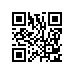 Процедура подтверждения выполнения образовательной работы научными работниками НИУ ВШЭ на 2018/19 учебный год1. Научные работники НИУ ВШЭ могут подтвердить выполнение образовательной работы, используя следующую процедуру:1.1. в случае если научный работник выполнял образовательную работу (чтение лекций, проведение семинаров, проведение экзаменов, проведение текущего контроля по учебной дисциплине или в рамках научно-исследовательского семинара) в рамках порученной научному подразделению учебной дисциплины, то планирование и фактическое выполнение учебной работы в АСАВ фиксирует ответственный за указанный процесс работник научного подразделения НИУ ВШЭ (далее – менеджер научного подразделения);1.2. в случае если научный работник выполнял образовательную работу (чтение лекций, проведение семинаров, проведение экзаменов, проведение текущего контроля по учебной дисциплине или в рамках научно-исследовательского семинара) не в рамках порученной образовательной работы научному подразделению (закрепление учебной дисциплины за научным подразделением происходит в учебных планах образовательных программ в АСАВ), а в рамках разового поручения определенной части учебной дисциплины, либо определенной группы/групп студентов, обучающихся по этой дисциплине, наряду с другими преподавателями, работающими в структурном подразделении, работники которого принимают участие в реализации образовательных программ (далее – Департамент, за исключением случаев указания в тексте конкретного вида структурного подразделения из перечисленных), то планирование научному работнику образовательной работы по дисциплине и фактическое выполнение учебной работы в АСАВ фиксирует менеджер Департамента;1.3. планирование и отчет о выполнении образовательной работы по учебным дисциплинам осуществляется в электронном виде в АСАВ через модуль «Рабочее место кафедры». Алгоритм получения доступа к модулю «Рабочее место кафедры» в АСАВ и алгоритм занесения данных о фактическом выполнении образовательной работы доступны на корпоративном сайте (портале) НИУ ВШЭ по ссылке: https://www.hse.ru/studyspravka/NauchSotrud;1.4. в случае если научный работник выполнял образовательную работу, не связанную с учебными дисциплинами или научно-исследовательскими семинарами (руководство выпускными квалификационными работами, рецензирование выпускных квалификационных работ, руководство курсовыми работами, практиками, проектами и пр.), и она была зафиксирована работниками отделов сопровождения учебного процесса образовательных программ в модуле «Студент» в АСАВ, то модуль «Рабочее место кафедры» автоматически содержит информацию о фактическом исполнении определенных видов образовательной работы научным работником;1.5. в случае если научный работник выполнял образовательную работу, которую невозможно зафиксировать в приказе о руководстве студентами  (например, консультирование студентов по темам их исследований), то этот вид образовательной работы самостоятельно оценивается научным работником в академических часах и фиксируется в АСАВ менеджером научного подразделения;1.6. после фиксации в АСАВ образовательной работы научный работник или менеджер научного подразделения, в котором работает научный работник, может распечатать отчет об исполнении образовательной работы, в случае необходимости подтвердить факт исполнения образовательных обязательств  (например, при участии в конкурсе на получение академической надбавки) предоставляет эти данные начальнику отдела координации учебной работы преподавателей Управления организации учебного процесса Дирекции основных образовательных программ НИУ ВШЭ;1.7. правильность предоставленных отчетных данных может подтвердить  начальник отдела координации учебной работы преподавателей Управления организации учебного процесса Дирекции основных образовательных программ НИУ ВШЭ по корпоративной электронной почте;1.8. научные работники или иные работники структурных подразделений НИУ ВШЭ, в которых работают научные работники, могут получить консультацию о доступных научным работникам видах образовательной работы у академических руководителей образовательных программ НИУ ВШЭ, а также о процедуре формирования отчета о фактическом исполнении учебной работы в отделе координации учебной работы преподавателей Управления организации учебного процесса Дирекции основных образовательных программ НИУ ВШЭ.